1 октября стартует Ежегодная Валдайская сессияЦель: организация эффективной системы обучения и просвещения в области социального предпринимательства на региональном, муниципальном и отраслевом уровне, ориентированная на развитие сектора социальной экономики, выход на новый уровень качества и востребованности мероприятий, переход к практико-ориентированной модели обучения.  Содержание программы: формирование квалификационных навыков по организации бизнеса  и работе с  потребителем  в дополнительном образовании детей и взрослых, в сфере социального обслуживания, в сфере культуры и искусства, молодежной политики, физической культуры и спорта, по теме кластерного строительства и организации межсекторного взаимодействия. Программа ориентирована на развитие представлений, знаний, умений и навыков в области стратегического управления, экономики и маркетинга продукта, информационного сопровождения деятельности предприятия, его самопозиционирование. В рамках программы широко используются методы интерактивной практической работы – проектные сессии, мастер-классы отраслевой направленности, представления успешных практик, мероприятия Кластера социальной экономики и инноваций, Startup Lynch и другие.Выполняется на региональном и межрегиональном уровне  с широким привлечением региональных и российских тренеров, тьюторов,  преподавателей-практиков и экспертов в отраслевых сферах социальной экономики и  контрагентов из разных регионов РФ.В результате участия в программе участники смогут повысить свой квалификационный уровень, проработать специфику организации проекта и ведения бизнеса в различных отраслях социальной сферы. Участники получат конкретные практические результаты – разработанные проекты и их представление на территории реализации. Участие в программе, доработка проектов повышает степень готовности проекта к его реализации и участию в региональном этапе Конкурса «Лучший Социальный проект года 2020».Программа сессииОрганизаторы: АНО «Центр инноваций социальной сферы Новгородской области»Партнёры: Министерство инвестиционной политики Новгородской областиНовгородский Фонд Содействия Некоммерческим ПроектамАНО «Академия устойчивого развития»ТренингЦентр «Идеалогика»НРОО «Движение Сельских Женщин»Ассоциация территориального общественного самоуправленияВалдайский Социально-ресурсный центр «Сфера Единства» Место проведения: г. Валдай 1 и 2 октября Новгородская обл., г. Валдай, Студгородок, д. 7 (ОАПОУ «Валдайский аграрный техникум»)3 октябряНовгородская обл., г. Валдай, ул. Кузнечная, д.3.Контакты:ЦИСС Новгородской области,Великий Новгород, Фёдоровский ручей, 2/13 Центр «Мой бизнес»8 (8162) 73-81-85, cissno53@gmail.com, www.cissno.ru Для участия в Сессии необходимо заполнить и направить Анкету участника до 28 сентября одним из наиболее удобных способов:Пройти по ссылке и заполнить он-лайн форму https://forms.yandex.ru/u/5f64c6508b9f3301ec9a4937/Заполнить и направить форму заявки (см.  приложение) на электронный адрес: cissno53@gmail.com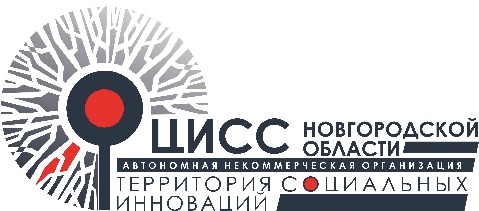 сОЦИАЛЬНЫЕ ИННОВАЦИИВалдайская сессия - 2020ВремяФормат/наименованиеСодержаниеДень I – 1 октября (четверг)День I – 1 октября (четверг)День I – 1 октября (четверг)10.30 – 11.00Открытие Валдайской сессии (оф-лайн/он-лайн). Регистрация участников. Приветствие. Представление экспертов.11.00 – 13.00Информационно-обучающий семинар (Презентационная сессия) (оф-лайн/он-лайн).   Тема: участие в региональном этапе Конкурса «Лучший социальный проект года 2020»Ведущий: А.В. Костенко (Исп.директор АНО «ЦИСС Новгородской области»)Участники: субъекты малого и среднего предпринимательства, ИП, самозанятые, социально ориентированные НКОПриглашенные: представители органов исполнительной власти и органов местного самоуправления, эксперты11.00 – 11.45Модуль 1-1. Региональный  этап Конкурса «Лучший социальный проект года 2020»Общая информация о конкурсе. Презентация успешных практик. Виртуальная карта социальных проектов Новгородской областиВедущие: эксперты АНО «ЦИСС Новгородской области»11.45 – 12.15Нетворкинг-сессия Знакомство. Первоначальное представление организаций и проектов. Индивидуальная работа и групповое обсуждение. Включение в групповую командную работу. Обсуждение кейсовВедущие: эксперты АНО «ЦИСС Новгородской области»12.15 – 13.00Модуль 1-2. Региональный  этап Конкурса «Лучший социальный проект года 2020»Подготовка заявок для участия в региональном этапе Конкурса «Лучший социальный проект года 2020». Региональные особенности, основные разделы и правила их заполнения.Ведущие: эксперты АНО «ЦИСС Новгородской области»13.00 – 14.00ОбедПроектная сессия (оф-лайн/он-лайн)Тема: «Инновационные проекты и социальное предпринимательство»Участники: субъекты малого и среднего предпринимательства, ИП, самозанятые, социально ориентированные НКО.Приглашенные: представители органов исполнительной власти и органов местного самоуправления, эксперты14.00 – 15.30Модуль 2. Социальная экономика. Социальное проектирование и социальное предпринимательство. Социальное предприятие и социальный проект. Инновационная деятельность. Процессно-проектные формы и методы работы. Построение логики проекта. Экономика проекта. Планируемые показатели эффективности.  Ведущий: Н.В. Костенко (Ректор АНО «Академия устойчивого развития», директор программ Фонда содействия некоммерческим проектам)15.30 – 15.45Перерыв15.45 – 17.15Модуль 3.  Проектный менеджмент. Менеджмент в меняющихся условиях. Управление проектом. Структура, организация, команда, партнёрство (кооперация)Ведущий: В.Э. Бежовец (к.п.н., индивидуальный предприниматель, руководитель Тренинг центра «Идеалогика», проректор АНО «Академия устойчивого развития»)17.15-18.00Модуль 4. Отраслевые кейсыПрезентация отраслевых кейсов. Ведущий: А.В. Волова (Исп. директор Фонда содействия некоммерческим проектам)Консультации по формированию индивидуальных траекторий, разработке и реализации проектов.Ведущие: эксперты АНО «ЦИСС Новгородской области»18.00-18-30Подведение итогов дня. Обратная связь. Трансфер.   Подведение итогов дня. Обратная связь. Трансфер.   19.00-20.00УжинДень II – 2 октября (пятница)День II – 2 октября (пятница)День II – 2 октября (пятница)10.30 – 11.00II день Валдайской сессии. Регистрация участников. Приветствие. Представление модераторов и приглашенных экспертов11.00 – 13.00Круглый стол(оф-лайн/он-лайн)«Развитие сетевого взаимодействия, кластерное строительство и кооперация».Модераторы и ведущие - эксперты международного уровня И.И. Комарова (к.и.н., проректор АНОДПО «Международная педагогическая академия дошкольного образования», ведущий научный сотрудник Совета по изучению производственных сил при Президиуме РАН и Минэкономразвития России, международный эксперт в области кластерного строительства)Ю.С. Артамонова (управляющий партнер ГК Cluster Consulting Group, генеральный директор ООО «КонсИТ», кандидат экономических наук, доцент)Приглашены к участию: представители органов исполнительной власти и органов местного самоуправления, эксперты; предприятия МСП, являющиеся участниками Кластера социальной экономики и инноваций;субъекты малого и среднего предпринимательства, ИП, самозанятые, в том числе, вошедшие в реестр социальных предпринимателей;социально ориентированные НКО.13.00 – 14.00ОбедПараллельные мероприятияПараллельные мероприятия14.00 – 16.00Модуль 5. Мастер-класс«Квалификационные навыки по организации бизнеса и работе с потребителем в дополнительном образовании детей и взрослых»(оф-лайн/он-лайн)Тема: «Одарённое детство. Работа с родителями и детьми в дошкольном учреждении». Ведущий: И.И. Комарова (к.и.н., проректор АНОДПО «Международная педагогическая академия дошкольного образования», ведущий научный сотрудник Совета по изучению производственных сил при Президиуме РАН и Минэкономразвития России, международный эксперт в области кластерного строительства)Участники: субъекты малого и среднего предпринимательства, ИП, самозанятые, социально ориентированные НКО Приглашенные: представители органов исполнительной власти и органов местного самоуправления, эксперты16.00 – 18.00Модуль 5. Мастер-класс«Квалификационные навыки по организации бизнеса и работе с потребителем в дополнительном образовании детей и взрослых»(оф-лайн/он-лайн)Тема: «Лаборатория по развитию творческих навыков у детей с ОВЗ»Ведущий: С.М. Утева (заведующий филиалом № 2  ГОБУ «Новгородский областной центр психолого-педагогической, методико-социальной помощи»)Участники: субъекты малого и среднего предпринимательства, ИП, самозанятые, социально ориентированные НКО Приглашенные: представители органов исполнительной власти и органов местного самоуправления, эксперты14.00 – 16.00Модуль 6.  Мастер-класс«Квалификационные навыки по организации бизнеса и работе с потребителем в сфере социального обслуживания»(оф-лайн/он-лайн)Тема: «Создание предприятия в сфере оказания услуг людям старшего поколения» Ведущий: Т.А. Куприянова (к.с.н., заместитель директора по дополнительному образованию детей и взрослых МАОУ «Гимназия Логос» Центр дополнительного образования «Созвездие»)Участники: субъекты малого и среднего предпринимательства, ИП, самозанятые, социально ориентированные НКО Приглашенные: представители органов исполнительной власти и органов местного самоуправления, эксперты16.00 – 18.00Модуль 6.  Мастер-класс«Квалификационные навыки по организации бизнеса и работе с потребителем в сфере социального обслуживания»(оф-лайн/он-лайн)Тема: «Лаборатория по работе со старшим поколением (новые профессии )»Ведущий: М.С. Степанова (президент Ассоциации содействию органам территориального общественного самоуправления Новгородской области)Участники: субъекты малого и среднего предпринимательства, ИП, самозанятые, социально ориентированные НКО Приглашенные: представители органов исполнительной власти и органов местного самоуправления, эксперты18.00-18.30Подведение итогов дня. Обратная связь. ТрансферПодведение итогов дня. Обратная связь. Трансфер19.00-20.00УжинДень III – 3 октября (суббота)День III – 3 октября (суббота)День III – 3 октября (суббота)9.30 – 10.00III день Валдайской сессии. Регистрация участников. Приветствие. Представление модераторов и приглашенных экспертов10.00-13.00Startup Lynch и ярмарка проектовОткрытие и презентация Валдайского социального центра по работе с многодетными семьями и детьми с ОВЗ.  Ведущий: С.Ю. Трущенкова (председатель НРОО «Движение сельских женщин»)Выставка-ярмарка. Презентация (представление) проектов;Оценка и рекомендации экспертов;Оценка и рекомендации жителей территории; Голосование и подведение итоговПерерыв13.30 – 15.00Консультационная сессия Экспертная площадка. Консультации по формированию индивидуальных траекторий, разработке и реализации проектов.